LESLIE S. PARKER MEMORIAL SCHOLARSHIPSRULES and REGULATIONS FOR SCHOLARSHIP AWARDSEach submitted application will be evaluated as Met/Not Met using the following criteria:EligibilityApplicant is a female student planning to attend an accredited non-sectarian college or university in the State of Oregon.Applicant must be an Oregon resident.Applicant has completed at least two years of satisfactory college work and/or is enrolling in graduate programs of study.Applicant must be in a good academic standing; andApplicant demonstrates financial need.Application PacketA complete application packet includes, at minimum, the following:Complete and signed Scholarship Application with Student IDA personal letterA copy of the Academic Transcript, including the most recent quarter or semester grades. The Academic Transcript need not be certified.A minimum of TWO recommendations completed by any of the following Administrators or Professors familiar with her:   i. Dean of School  ii. Professor of student’s major department iii. Dean of Students iv. Student’s advisor (from the last institution attended in case of transfer           for graduate studies)  v. Faculty member vi. Administrative staff member vii. Club advisorviii. CounselorThe application packet must be received by the published deadline.The Leslie S. Parker (LSP) Memorial Scholarship Committee reviews applications on a continued basis. If an application is received prior to the deadline and the packet is determined to be incomplete, the LSP Memorial Scholarship Committee will make an effort to contact the applicant to cure the deficiency.Following the close of the application period, the Committee prepares a list of all the applicants who submitted a compete application packet by the deadline and met all the eligibility requirements.  This list is ratified by the LSP Memorial Scholarship Committee as the presumed scholarship recipients for the year and submitted to the Finance Committee and WGM (CBL 135(1,2).Awards are given in the form of a certificate presented to the student. A check for the amount of the award will be sent to the school for appropriate distribution.If a recipient of an award fails to enroll or leaves the school of her choice before completing the period for which the award is granted, the full amount or unused portion of the money shall be returned to the Leslie S. Parker Memorial Scholarship Fund of the Grand Chapter of Oregon, Order of the Eastern Star.It is the intention of the LSP Memorial Scholarship Committee to distribute the funds available equally among the recipients.All applications, together with the personal letter, full academic record and the required recommendation must be received by the Chairperson of the Leslie S. Parker Memorial Scholarship Committee NOT LATER THAN APRIL 15, 2024.Please mail to:Pat Stapleton, Chair of Leslie S. Parker2310 NW 8th CourtGresham, OR 97030Questions: cameraguy3410@msn.com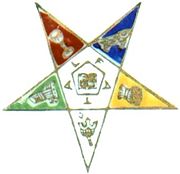 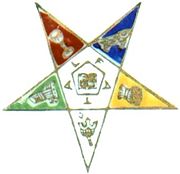 GRAND CHAPTER OF OREGON, ORDER OF THE EASTERN STARLeslie S. Parker Memorial ScholarshipAPPLICATION FORM 2023-2024(Must be returned to the Committee Chairperson by April 15, 2024) Name (in full)_______________________________________________Last				First			Middle Place and date of birth ________________________________________  Address to which notification of Committee action should be mailed:___________________________________________________________Street address 					City			State		ZipPhone (    ) ______ - ______________Student ID#______ If single:Unmet financial aid according to FAFSA taking into account parental/guardian contributions ___________________________________ If married/domestic partnership:Partner’s Name _______________________________________________Occupation ____________________________ Annual Income __________Major field of study _________________ Degree ______________________Name If institution you plan to attend _________________ How many Semesters ________  Quarters _____________Status as of September 2024: Junior_____ Senior _____ Graduate School _____Estimate time after this school year, if enrolled, to complete your degree ____10.List major extracurricular offices and activitiesApplication Form								Page 1 of 2Identify all scholarships and grants expected in the coming year. List aid from outside sources exclusive of parental support that you will receive during your college attendance, including dates and amounts. Indicate those that you have been granted or for which you’ve appliedIndicate to what extent you work in order to defray your expenses (nature of       employment, hours per week, amount earned, seasonal):Have you any debt? If so, state nature and amountAnnual Budget for College Year.Your Expenses			Your Resources		Tuition ____________________	From Parents ___________________		Books ____________________	Your Earnings ___________________		Board/Room _______________	Domestic Partner’s Earnings ________		Supplies __________________	Saving __________________________		Medical Care _______________	Loans ___________________________		Other Costs ________________	Other Sources _____________________TOTAL __________________TOTAL REQUEST __________________Signature of Applicant and Date____________________________________________Signature of Applicant                                            Date	  Application Form									Page 2 of 2